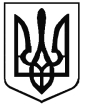 ЖМЕРИНСЬКА РАЙОННА ДЕРЖАВНА АДМІНІСТРАЦІЯВІДДІЛ ОСВІТИ23100, Вінницька обл., м. Жмеринка, вул. Київська, 16, тел. (04332) 2-21-30, факс 2-12-88e-mail: zmer.rvo@gmail.com, код ЄДРПОУ 02141325від  10.05. 2018 р. №_____Про затвердження Порядку  зарахування, відрахування та
переведення учнів до державних  та комунальних закладів освіти
для здобуття повної загальної    середньої освіти       Наказом Міністерства освіти і науки України    № 367 від 16 квітня 2018 року затверджено Порядок зарахування, відрахування та переведення учнів до державних та комунальних закладів освіти для здобуття повної загальної середньої освіти.       Цей Порядок визначає механізми: зарахування дітей до закладів освіти для здобуття початкової, базової чи профільної середньої освіти за денною формою навчання;   переведення учнів з одного закладу освіти до іншого; відрахування учнів із закладів освіти.                                              Витяг  з Порядку                               Зарахування до початкової школиЗарахування до закладу освіти здійснюється відповідно до наказу його керівника, що видається на підставі заяви одного з батьків дитини (чи повнолітньої особи, яка має намір здобувати освіту), поданої особисто (з пред’явленням документа, що посвідчує особу заявника) та за зразком згідно з додатком 1 до цього Порядку (далі – заява).Заяву про зарахування дитини до першого класу закладу освіти, за яким закріплена територія обслуговування, на якій проживає ця дитина, та документи, визначені пунктом 4 розділу І цього Порядку, подаються до відповідного закладу одним з батьків дитини особисто до 31 травня.До заяви додаються:1) копія свідоцтва про народження дитини або документа, що посвідчує особу здобувача освіти (під час подання копії пред’являється оригінал відповідного документа);2) оригінал або копія медичної довідки за формою первинної облікової документації № 086-1/о «Довідка учня загальноосвітнього навчального закладу про результати обов’язкового медичного профілактичного огляду», затвердженою наказом Міністерства охорони здоров’я України від 16 серпня 2010 року № 682, зареєстрованим в Міністерстві юстиції України 10 вересня 2010 року за № 794/18089;3) оригінал або копія відповідного документа про освіту (у разі наявності).У разі наявності та за бажанням одного з батьків дитини до заяви можуть додаватися оригінал або копія висновку про комплексну (чи повторну) психолого-педагогічну оцінку розвитку дитини чи витягу з протоколу засідання психолого-медико-педагогічної консультації. Якщо станом на 31 травня кількість поданих заяв не перевищує загальної кількості місць у першому (перших) класі (класах), не пізніше 01 червня видається наказ про зарахування усіх дітей.Наказ МОН України  № 367 від 16. 04. 2018 вміщено в розділі «Накази МОН України» для опрацювання.ЗАЯВА про зарахуванняДодаток 1до Порядку зарахування, відрахування та переведення учнів до державних та комунальних закладів освіти для здобуття повної загальної середньої освіти (пункт 4 розділу І Порядку)ЗРАЗОКДиректору _______________________                       (повне найменування закладу освіти)_________________________________(прізвище та ініціали директора)_________________________________,(прізвище, ім’я та по батькові (за наявності) заявника чи одного з батьків дитини)який (яка) проживає за адресою:________________________________(адреса фактичного місця проживання)Контактний телефон: ______________Адреса електронної поштової скриньки: ________________________Прошу зарахувати _______________________________________________                                                                            (прізвище, ім’я та по батькові (за наявності), дата народження)до ___ класу, який (яка) фактично проживає (чи перебуває) за адресою ____________________________________________________________________на _____________ форму здобуття освіти.Повідомляю про:наявність права на першочергове зарахування: так/ні (потрібне підкреслити) (_______________________________________________________);                                 (назва і реквізити документа, що підтверджує проживання на території обслуговування закладу освіти)навчання у закладі освіти рідного (усиновленого) брата/сестри: так/ні (потрібне підкреслити) _______________________________________________;                                                                                (прізвище, ім’я та по батькові (у разі наявності) брата/сестри)про роботу одного з батьків дитини в закладі освіти __________________ ____________________________________________________________________;                                            (прізвище, ім’я та по батькові (у разі наявності), посада працівника закладу освіти)про навчання дитини у дошкільному підрозділі закладу освіти: так/ні (потрібне підкреслити);потребу у додатковій постійній чи тимчасовій підтримці в освітньому процесі: так/ні (потрібне підкреслити);інші обставини, що є важливими для належної організації освітнього процесу: ____________________________________________________________.Підтверджую достовірність всієї інформації, зазначеної в цій заяві та у наданих до заяви документах.Додатки:(за переліком, визначеним пунктом 4 розділу І Порядку зарахування, відрахування та переведення учнів до державних та комунальних закладів освіти для здобуття повної загальної середньої освіти, затвердженого наказом Міністерства освіти і науки України від 16 квітня 2018 року № 367) _________                                                                            ________________         (дата)                                                                                                                                                                         (підпис)